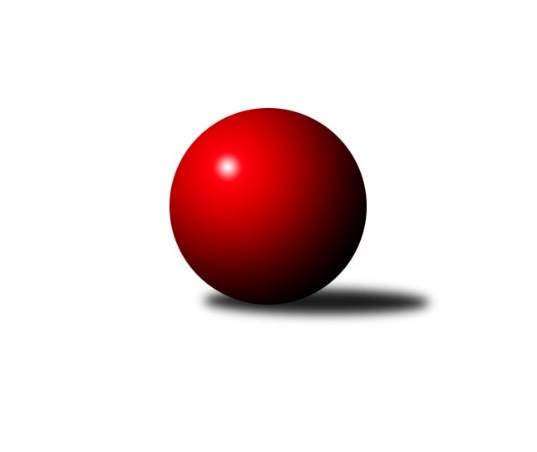 Č.18Ročník 2023/2024	8.3.2024Nejlepšího výkonu v tomto kole: 2681 dosáhlo družstvo: KK Slovan Rosice CJihomoravský KP1 sever 2023/2024Výsledky 18. kolaSouhrnný přehled výsledků:TJ Slovan Ivanovice 	- SOS Židenice	6:2	2596:2561	8.0:4.0	4.3.SKK Veverky Brno	- KK Réna Ivančice 	5:3	2544:2534	7.0:5.0	6.3.KK Moravská Slávia Brno B	- KK Slovan Rosice C	3:5	2630:2681	7.0:5.0	6.3.SK Brno Žabovřesky 	- KK Moravská Slávia Brno C	2:6	2457:2518	5.0:7.0	7.3.KK Moravská Slávia Brno D	- TJ Sokol Husovice D	3:5	2564:2631	4.0:8.0	8.3.KK Velen Boskovice 	- KK Blansko B	4:4	2528:2542	7.0:5.0	8.3.Tabulka družstev:	1.	KK Moravská Slávia Brno B	18	15	0	3	102.5 : 41.5 	129.5 : 86.5 	 2624	30	2.	KK Réna Ivančice	18	14	1	3	100.0 : 44.0 	131.5 : 84.5 	 2590	29	3.	KK Moravská Slávia Brno C	18	10	2	6	84.0 : 60.0 	114.0 : 102.0 	 2520	22	4.	KK Blansko B	18	9	4	5	83.0 : 61.0 	111.5 : 104.5 	 2565	22	5.	SOS Židenice	18	11	0	7	71.5 : 72.5 	116.5 : 99.5 	 2510	22	6.	SK Brno Žabovřesky	18	9	2	7	77.0 : 67.0 	122.0 : 94.0 	 2595	20	7.	KK Velen Boskovice	18	8	2	8	75.0 : 69.0 	107.5 : 108.5 	 2587	18	8.	SKK Veverky Brno	18	8	1	9	74.0 : 70.0 	115.5 : 100.5 	 2566	17	9.	KK Moravská Slávia Brno D	18	7	0	11	75.0 : 69.0 	113.5 : 102.5 	 2590	14	10.	TJ Slovan Ivanovice	18	5	0	13	44.0 : 100.0 	83.0 : 133.0 	 2475	10	11.	KK Slovan Rosice C	18	4	0	14	46.5 : 97.5 	90.0 : 126.0 	 2509	8	12.	TJ Sokol Husovice D	18	2	0	16	31.5 : 112.5 	61.5 : 154.5 	 2261	4Podrobné výsledky kola:	 TJ Slovan Ivanovice 	2596	6:2	2561	SOS Židenice	Pavel Lasovský ml.	 	 189 	 215 		404 	 1:1 	 426 	 	213 	 213		Petr Woller	Radim Pytela	 	 209 	 188 		397 	 1:1 	 391 	 	199 	 192		Jiří Krev	Pavel Pokorný	 	 225 	 246 		471 	 2:0 	 452 	 	220 	 232		Ivana Majerová	Petr Pokorný	 	 219 	 221 		440 	 1:1 	 402 	 	180 	 222		Renata Binková *1	Zdeněk Čepička	 	 215 	 232 		447 	 2:0 	 427 	 	204 	 223		Ladislav Majer	Bohuslav Orálek	 	 212 	 225 		437 	 1:1 	 463 	 	241 	 222		Pavel Suchanrozhodčí:  Vedoucí družstevstřídání: *1 od 51. hodu Věra MatevováNejlepší výkon utkání: 471 - Pavel Pokorný	 SKK Veverky Brno	2544	5:3	2534	KK Réna Ivančice 	Jana Pavlů	 	 187 	 205 		392 	 0:2 	 416 	 	201 	 215		Luděk Kolář	Lubomír Böhm	 	 216 	 211 		427 	 2:0 	 412 	 	204 	 208		Tomáš Čech	Radek Hnilička	 	 211 	 215 		426 	 0:2 	 454 	 	234 	 220		Jaroslav Mošať	Tomáš Rak	 	 222 	 215 		437 	 2:0 	 412 	 	206 	 206		Tomáš Buršík	Petr Večeřa	 	 215 	 210 		425 	 2:0 	 401 	 	194 	 207		Karel Šustek	Martin Zubatý	 	 233 	 204 		437 	 1:1 	 439 	 	206 	 233		Eduard Kremláčekrozhodčí: Jana PavlůNejlepší výkon utkání: 454 - Jaroslav Mošať	 KK Moravská Slávia Brno B	2630	3:5	2681	KK Slovan Rosice C	Dalibor Lang	 	 216 	 217 		433 	 0:2 	 498 	 	234 	 264		Pavel Mecerod	Štěpán Večerka	 	 214 	 234 		448 	 1:1 	 454 	 	226 	 228		Roman Rychtárik	Ilona Olšáková	 	 224 	 222 		446 	 2:0 	 433 	 	218 	 215		Alfréd Peřina	Veronika Semmler	 	 235 	 225 		460 	 2:0 	 449 	 	229 	 220		Petr Mecerod	Petr Lang	 	 228 	 249 		477 	 2:0 	 434 	 	216 	 218		Magda Winterová	Jan Bernatík	 	 171 	 195 		366 	 0:2 	 413 	 	179 	 234		Alena Bružovározhodčí: Jan BernatíkNejlepší výkon utkání: 498 - Pavel Mecerod	 SK Brno Žabovřesky 	2457	2:6	2518	KK Moravská Slávia Brno C	Eduard Ostřížek	 	 195 	 203 		398 	 0:2 	 428 	 	206 	 222		Filip Žažo	Radim Jelínek	 	 176 	 206 		382 	 0:2 	 439 	 	224 	 215		Petr Žažo	Oldřich Šikula	 	 202 	 212 		414 	 1:1 	 418 	 	210 	 208		Zdeněk Ondráček	Richard Coufal	 	 242 	 201 		443 	 1:1 	 431 	 	197 	 234		Petra Jeřábková	Vladimír Vondráček	 	 215 	 211 		426 	 2:0 	 407 	 	210 	 197		Romana Sedlářová	Milan Hepnárek	 	 186 	 208 		394 	 1:1 	 395 	 	221 	 174		Pavlína Březinovározhodčí:  Vedoucí družstevNejlepší výkon utkání: 443 - Richard Coufal	 KK Moravská Slávia Brno D	2564	3:5	2631	TJ Sokol Husovice D	František Kellner	 	 218 	 212 		430 	 0:2 	 471 	 	243 	 228		Tomáš Hudec	Tereza Nová	 	 212 	 242 		454 	 1:1 	 453 	 	215 	 238		Tomáš Peřina	Radka Šindelářová	 	 207 	 211 		418 	 1:1 	 421 	 	200 	 221		Jan Veselovský	Jiří Kisling	 	 225 	 188 		413 	 1:1 	 411 	 	204 	 207		Robert Pacal	Roman Janderka	 	 223 	 207 		430 	 1:1 	 420 	 	212 	 208		Martin Sedlák	Michaela Šimková	 	 217 	 202 		419 	 0:2 	 455 	 	237 	 218		Martin Gabrhelrozhodčí:  Vedoucí družstevNejlepší výkon utkání: 471 - Tomáš Hudec	 KK Velen Boskovice 	2528	4:4	2542	KK Blansko B	Antonín Pitner	 	 245 	 215 		460 	 2:0 	 441 	 	228 	 213		Miroslav Flek	Jana Fialová	 	 198 	 216 		414 	 2:0 	 365 	 	183 	 182		Martin Cihlář	Petr Ševčík	 	 201 	 204 		405 	 1:1 	 423 	 	220 	 203		Ladislav Novotný	František Ševčík	 	 209 	 219 		428 	 1:1 	 411 	 	213 	 198		Karel Kolařík	Michal Švéda *1	 	 161 	 198 		359 	 0:2 	 469 	 	243 	 226		Vít Janáček	Tomáš Sychra	 	 233 	 229 		462 	 1:1 	 433 	 	203 	 230		Josef Kotlánrozhodčí: Petr Ševčíkstřídání: *1 od 51. hodu Petr PapoušekNejlepší výkon utkání: 469 - Vít JanáčekPořadí jednotlivců:	jméno hráče	družstvo	celkem	plné	dorážka	chyby	poměr kuž.	Maximum	1.	Ondřej Němec 	KK Moravská Slávia Brno B	475.00	317.3	157.7	2.9	7/8	(522)	2.	Jaroslav Mošať 	KK Réna Ivančice 	458.63	307.3	151.4	2.9	7/8	(482)	3.	Ilona Olšáková 	KK Moravská Slávia Brno B	455.89	306.2	149.7	2.8	6/8	(483)	4.	Milan Hepnárek 	SK Brno Žabovřesky 	446.24	304.9	141.4	6.7	7/7	(483)	5.	Oldřich Šikula 	SK Brno Žabovřesky 	446.13	301.8	144.3	4.3	6/7	(494)	6.	Richard Coufal 	SK Brno Žabovřesky 	445.39	304.9	140.5	4.0	7/7	(480)	7.	Ladislav Novotný 	KK Blansko B	444.85	301.1	143.8	4.7	7/7	(496)	8.	Petr Michálek 	KK Velen Boskovice 	444.21	296.8	147.4	5.3	8/9	(516)	9.	Soňa Lahodová 	SOS Židenice	443.22	300.6	142.6	2.9	5/7	(483)	10.	Tomáš Rak 	SKK Veverky Brno	443.05	298.3	144.8	4.1	7/8	(491)	11.	Tomáš Buršík 	KK Réna Ivančice 	441.93	307.6	134.4	3.8	7/8	(471)	12.	Miroslav Flek 	KK Blansko B	441.50	299.3	142.2	3.7	7/7	(510)	13.	Antonín Pitner 	KK Velen Boskovice 	440.60	301.5	139.1	5.8	8/9	(490)	14.	Tereza Nová 	KK Moravská Slávia Brno D	440.47	305.0	135.4	6.0	8/8	(489)	15.	Veronika Semmler 	KK Moravská Slávia Brno B	440.41	304.3	136.1	4.2	7/8	(465)	16.	Tomáš Čech 	KK Réna Ivančice 	440.41	307.0	133.4	5.6	7/8	(476)	17.	Petr Pokorný 	TJ Slovan Ivanovice 	440.39	301.6	138.8	6.9	6/8	(476)	18.	Lubomír Böhm 	SKK Veverky Brno	439.33	303.5	135.8	6.0	6/8	(469)	19.	Martin Zubatý 	SKK Veverky Brno	438.68	300.1	138.6	7.0	7/8	(486)	20.	František Kellner 	KK Moravská Slávia Brno D	437.84	302.5	135.4	6.0	8/8	(507)	21.	Josef Kotlán 	KK Blansko B	436.98	302.2	134.8	3.9	7/7	(490)	22.	Petr Kouřil 	SK Brno Žabovřesky 	435.63	300.1	135.6	6.0	6/7	(474)	23.	Pavel Pokorný 	TJ Slovan Ivanovice 	434.97	302.6	132.3	7.2	7/8	(483)	24.	Eduard Kremláček 	KK Réna Ivančice 	434.69	300.8	133.9	6.9	8/8	(461)	25.	František Kramář 	KK Moravská Slávia Brno D	434.68	300.6	134.0	5.7	8/8	(501)	26.	Jiří Kraus 	KK Moravská Slávia Brno D	434.18	302.6	131.6	8.0	6/8	(487)	27.	Jana Fialová 	KK Velen Boskovice 	432.88	293.3	139.6	5.1	8/9	(467)	28.	Roman Janderka 	KK Moravská Slávia Brno D	432.62	293.8	138.9	5.0	7/8	(472)	29.	Ivo Hostinský 	KK Moravská Slávia Brno B	432.20	299.2	133.0	5.5	7/8	(461)	30.	Petr Večeřa 	SKK Veverky Brno	431.13	294.9	136.2	3.7	8/8	(457)	31.	Petr Žažo 	KK Moravská Slávia Brno C	430.78	298.6	132.2	6.5	8/8	(481)	32.	Jiří Krev 	SOS Židenice	430.40	297.3	133.1	8.1	7/7	(474)	33.	Petr Papoušek 	KK Velen Boskovice 	429.76	298.6	131.1	6.0	9/9	(455)	34.	Petra Jeřábková 	KK Moravská Slávia Brno C	428.55	296.5	132.1	6.2	8/8	(508)	35.	Petr Lang 	KK Moravská Slávia Brno B	427.52	301.0	126.5	9.7	7/8	(477)	36.	Petr Ševčík 	KK Velen Boskovice 	426.81	298.3	128.5	7.1	6/9	(472)	37.	Dalibor Lang 	KK Moravská Slávia Brno B	425.96	298.7	127.2	8.9	8/8	(462)	38.	Petr Woller 	SOS Židenice	425.94	295.2	130.8	5.9	7/7	(478)	39.	Filip Žažo 	KK Moravská Slávia Brno C	425.46	295.6	129.9	7.5	8/8	(464)	40.	Martina Prachařová 	KK Moravská Slávia Brno C	424.94	292.9	132.0	7.6	8/8	(485)	41.	Karel Kolařík 	KK Blansko B	424.59	290.5	134.0	8.4	7/7	(474)	42.	Tomáš Sychra 	KK Velen Boskovice 	424.14	297.8	126.3	7.0	7/9	(462)	43.	Luděk Kolář 	KK Réna Ivančice 	423.64	296.5	127.2	7.4	8/8	(444)	44.	Petr Vaňura 	KK Slovan Rosice C	423.39	290.8	132.6	7.3	8/8	(491)	45.	Radka Šindelářová 	KK Moravská Slávia Brno D	423.38	292.1	131.3	5.8	7/8	(465)	46.	Vít Janáček 	KK Blansko B	423.38	294.6	128.8	9.3	7/7	(488)	47.	Michal Švéda 	KK Velen Boskovice 	423.05	299.4	123.6	10.9	7/9	(464)	48.	Vladimír Vondráček 	SK Brno Žabovřesky 	422.74	290.8	131.9	7.6	6/7	(439)	49.	Ladislav Majer 	SOS Židenice	421.54	294.6	126.9	5.9	6/7	(463)	50.	Jana Pavlů 	SKK Veverky Brno	421.28	294.4	126.9	7.7	8/8	(471)	51.	František Ševčík 	KK Velen Boskovice 	420.31	291.0	129.3	6.2	6/9	(453)	52.	Magda Winterová 	KK Slovan Rosice C	419.92	287.4	132.5	6.4	8/8	(478)	53.	Radek Hnilička 	SKK Veverky Brno	419.89	291.5	128.4	9.1	8/8	(460)	54.	Bohuslav Orálek 	TJ Slovan Ivanovice 	419.75	290.0	129.7	9.0	7/8	(479)	55.	Zdeněk Čepička 	TJ Slovan Ivanovice 	417.39	292.0	125.4	8.5	8/8	(448)	56.	Roman Rychtárik 	KK Slovan Rosice C	416.48	285.5	131.0	10.3	8/8	(457)	57.	Ivana Majerová 	SOS Židenice	416.17	290.7	125.5	9.3	6/7	(452)	58.	Martin Sedlák 	TJ Sokol Husovice D	415.41	291.5	123.9	7.8	5/7	(443)	59.	Alena Bružová 	KK Slovan Rosice C	413.92	286.2	127.7	8.1	6/8	(442)	60.	Robert Pacal 	TJ Sokol Husovice D	413.52	288.0	125.5	8.2	7/7	(470)	61.	Pavlína Březinová 	KK Moravská Slávia Brno C	412.17	289.2	123.0	9.6	6/8	(457)	62.	Pavel Suchan 	SOS Židenice	410.30	291.6	118.7	8.5	5/7	(463)	63.	Zdeněk Ondráček 	KK Moravská Slávia Brno C	406.96	295.2	111.7	11.9	8/8	(475)	64.	Martin Cihlář 	KK Blansko B	403.49	281.1	122.4	8.4	5/7	(437)	65.	Stanislav Beran 	SKK Veverky Brno	399.65	284.5	115.2	10.2	6/8	(438)	66.	Radim Pytela 	TJ Slovan Ivanovice 	397.38	287.5	109.9	10.9	8/8	(430)	67.	Eduard Ostřížek 	SK Brno Žabovřesky 	396.32	288.8	107.6	10.1	7/7	(433)	68.	Tomáš Hudec 	TJ Sokol Husovice D	395.50	278.9	116.6	11.6	7/7	(471)	69.	Věra Matevová 	SOS Židenice	375.08	273.1	102.0	11.1	5/7	(423)	70.	Klaudie Kittlerová 	TJ Sokol Husovice D	348.00	253.5	94.5	15.1	6/7	(416)	71.	Jiří Vítek 	TJ Sokol Husovice D	336.93	254.2	82.7	18.9	5/7	(374)	72.	Kristyna Piternová 	TJ Sokol Husovice D	301.60	224.0	77.6	22.8	5/7	(361)		Ladislav Musil 	KK Blansko B	450.00	309.0	141.0	8.0	1/7	(450)		Marek Černý 	SK Brno Žabovřesky 	446.00	295.0	151.0	6.0	1/7	(446)		Pavel Mecerod 	KK Slovan Rosice C	441.82	307.8	134.0	7.1	4/8	(498)		Zdeněk Kouřil 	SK Brno Žabovřesky 	441.13	303.5	137.6	7.9	4/7	(463)		Dan Šrámek 	KK Slovan Rosice C	434.00	311.0	123.0	14.0	1/8	(434)		Romana Sedlářová 	KK Moravská Slávia Brno C	433.50	289.0	144.5	7.5	2/8	(460)		Pavel Harenčák 	KK Réna Ivančice 	433.43	301.2	132.2	7.9	5/8	(454)		Tomáš Peřina 	TJ Sokol Husovice D	431.50	306.7	124.8	6.9	3/7	(486)		Michaela Šimková 	KK Moravská Slávia Brno D	431.43	299.0	132.4	6.6	1/8	(462)		Jan Veselovský 	TJ Sokol Husovice D	429.58	297.8	131.8	7.8	3/7	(461)		Martin Gabrhel 	TJ Sokol Husovice D	427.50	295.5	132.0	7.0	2/7	(455)		Alfréd Peřina 	KK Slovan Rosice C	426.86	290.4	136.5	7.1	4/8	(482)		Milan Čech 	KK Slovan Rosice C	421.38	296.1	125.3	8.6	4/8	(446)		Tomáš Řihánek 	KK Réna Ivančice 	418.32	290.3	128.0	7.5	4/8	(440)		Jan Bernatík 	KK Moravská Slávia Brno D	417.64	293.5	124.1	7.1	5/8	(470)		Radim Jelínek 	SK Brno Žabovřesky 	416.00	305.0	111.0	7.0	2/7	(450)		Jiří Kisling 	KK Moravská Slávia Brno D	415.04	285.7	129.3	9.5	4/8	(443)		Petr Mecerod 	KK Slovan Rosice C	413.22	293.9	119.3	11.3	5/8	(497)		Jan Kotouč 	KK Blansko B	409.97	287.3	122.7	9.8	4/7	(451)		Štěpán Večerka 	KK Moravská Slávia Brno B	404.75	282.8	122.0	8.3	2/8	(448)		Markéta Smolková 	TJ Sokol Husovice D	404.00	290.5	113.5	12.3	4/7	(459)		Jan Kučera 	TJ Slovan Ivanovice 	401.23	290.6	110.7	13.2	5/8	(441)		Miroslav Oujezdský 	KK Moravská Slávia Brno B	401.00	292.0	109.0	10.0	1/8	(401)		Adam Šoltés 	KK Slovan Rosice C	400.33	282.7	117.7	8.7	3/8	(427)		Zdeněk Žižlavský 	KK Moravská Slávia Brno C	400.25	290.7	109.6	8.9	3/8	(428)		Milan Svobodník 	TJ Slovan Ivanovice 	398.10	287.4	110.7	10.9	5/8	(431)		Renata Binková 	SOS Židenice	396.00	275.0	121.0	7.8	2/7	(407)		Pavel Medek 	SKK Veverky Brno	392.00	270.0	122.0	10.0	1/8	(392)		Jaromíra Čáslavská 	SKK Veverky Brno	390.00	274.0	116.0	4.0	1/8	(390)		Karel Šustek 	KK Réna Ivančice 	379.63	273.3	106.4	11.0	4/8	(411)		Pavel Lasovský  ml.	TJ Slovan Ivanovice 	376.26	265.8	110.5	11.8	5/8	(425)		Pavel Lasovský 	TJ Slovan Ivanovice 	376.00	257.0	119.0	17.0	1/8	(376)		Karel Gabrhel 	TJ Sokol Husovice D	368.75	269.5	99.3	13.5	4/7	(398)		Jakub Rauschgold 	TJ Sokol Husovice D	355.44	258.7	96.8	17.7	4/7	(405)Sportovně technické informace:Starty náhradníků:registrační číslo	jméno a příjmení 	datum startu 	družstvo	číslo startu23009	Radim Jelínek	07.03.2024	SK Brno Žabovřesky 	1x17877	Štěpán Večerka	06.03.2024	KK Moravská Slávia Brno B	1x
Hráči dopsaní na soupisku:registrační číslo	jméno a příjmení 	datum startu 	družstvo	Program dalšího kola:19. kolo12.3.2024	út	17:00	SOS Židenice - KK Moravská Slávia Brno B	13.3.2024	st	18:00	KK Moravská Slávia Brno C - KK Moravská Slávia Brno D	13.3.2024	st	19:00	TJ Sokol Husovice D - SKK Veverky Brno	14.3.2024	čt	18:00	KK Slovan Rosice C - KK Blansko B	15.3.2024	pá	17:00	KK Velen Boskovice  - SK Brno Žabovřesky 	15.3.2024	pá	17:00	KK Réna Ivančice  - TJ Slovan Ivanovice 	Nejlepší šestka kola - absolutněNejlepší šestka kola - absolutněNejlepší šestka kola - absolutněNejlepší šestka kola - absolutněNejlepší šestka kola - dle průměru kuželenNejlepší šestka kola - dle průměru kuželenNejlepší šestka kola - dle průměru kuželenNejlepší šestka kola - dle průměru kuželenNejlepší šestka kola - dle průměru kuželenPočetJménoNázev týmuVýkonPočetJménoNázev týmuPrůměr (%)Výkon5xPavel MecerodRosice C4982xPavel MecerodRosice C113.694981xPetr LangMS Brno B4772xVít JanáčekBlansko B112.434691xTomáš HudecHusovice D4711xTomáš SychraBoskovice110.754623xPavel PokornýIvanovice 4713xPavel PokornýIvanovice 110.354712xVít JanáčekBlansko B4692xAntonín PitnerBoskovice110.274601xPavel SuchanŽidenice4631xPetr LangMS Brno B108.9477